Η «1η Χορωδιακή Συνάντηση Α. Αινιάν» στο Δημοτικό Θέατρο ΛαμίαςΟ Δήμος Λαμιέων και το Χορωδιακό Εργαστήρι Λαμίας θέλοντας να τιμήσουν τη μνήμη και την τεράστια προσφορά του μουσικού και μαέστρου Αλέξανδρου Αινιάν στην χορωδιακή μουσική, διοργανώνουν την «1η Χορωδιακή Συνάντηση Αλέξανδρος Αινιάν» που θα πραγματοποιηθεί στο Δημοτικό Θέατρο το Σάββατο 21 Οκτωβρίου 2017, στις 7.30 μ.μ.Οι χορωδίες Κερατέας, Σίμυλις, Αταλάντης, Θεσσαλονίκης και Ιτέας μαζί με το Χορωδιακό Εργαστήρι Λαμίας, θα βρεθούν στη σκηνή του Δημοτικού Θεάτρου Λαμίας και θα μας μεταφέρουν μελωδικά σε μια άλλη εποχή.Η είσοδος για το κοινό θα είναι ελεύθερη.Από το Γραφείο Τύπου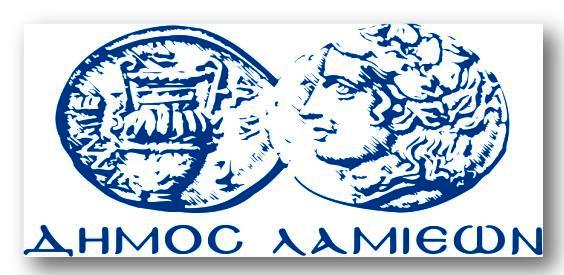 ΠΡΟΣ: ΜΜΕΔΗΜΟΣ ΛΑΜΙΕΩΝΓραφείου Τύπου& Επικοινωνίας                                          Λαμία, 17/10/2017